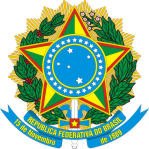 SERVIÇO PÚBLICO FEDERALCONSELHO REGIONAL DE ENGENHARIA E AGRONOMIA DO <XX> – Crea-<XX>DECLARAÇÃO DE ADIMPLÊNCIADeclaro, sob as penas do art. 299 do Código Penal, que este Conselho Regional de Engenharia e Agronomia do <XXXX> - Crea-<XX>, não se encontra em mora e nem em débito perante a qualquer órgão ou entidade da Administração Pública Federal Direta e Indireta, ao Confea e à Mútua de Assistência dos Profissionais da Engenharia, Arquitetura.  <Cidade – UF>, <data por extenso><nome completo><gestor> <instituição>